　　　　　　　　　　　　　令和元年1２月吉日PT・OT・ST会員各位　　　　　　　　　　　　　　　　　　  公益社団法人 和歌山県理学療法士協会会長　　上西　啓裕一般社団法人 和歌山県作業療法士会会長　　川 　 雅弘一般社団法人 和歌山県言語聴覚士会会長　　山崎　良一「令和元年度　和歌山県地域リハビリテーション研修会～第10回和歌山県訪問リハビリテーション実務者研修会～」のご案内拝啓　会員の皆様におかれましては、ますますご健勝のこととお喜び申し上げます。日頃は和歌山県理学療法士協会、作業療法士会、言語聴覚士会の事業運営にご理解ご協力を賜り厚くお礼申し上げます。さて、この度、令和元年度和歌山県地域リハビリテーション研修会（第10回和歌山県訪問リハビリテーション実務者研修会）を下記の通り開催いたしますのでご案内申し上げます。今回は「訪問リハステーションの制度化」「地域課題との向き合い方」を大きなテーマとし、今年度も病院・施設等で御活躍されている会員の皆様とともに学ぶ機会を設けたく「和歌山県  地域リハビリテーション研修会」と銘打って開催致します。地域包括ケアシステム構築においてはリハビリテーション専門職への期待が高まっており、今回のプログラムはそれに必要な知識・技術を多く学べるものとなっています。さらに今後、同職種間の連携強化がこれまで以上に必要と言われていますが、当研修会はリハビリテーション三職種が集う貴重な機会となっております。つきましては、業務ご多忙の折り誠に恐縮に存じますが、訪問リハビリ実務者にかかわらず、第一線で活躍されている会員の皆様、未来に活躍を期待される若い会員の皆様にも、是非ご参加いただきたくご案内申し上げます。　　　　　　　　　　　　　　　　　　　　　　　　　　　　敬具　　　　　　　　　　　　　　　　　　　　　　　　　　　　　　　　　　記開 催 日：令和２年 2月１日（土）14：0０　～ 17：5０ （受付13:30～）　　　　　　　　　 ２月2日（日） ９：30　～ 17：0０ （受付  9:10～）会　場　：和歌山市北コミュニティセンター （和歌山市さんさんセンター紀ノ川内）［和歌山県和歌山市直川326番地の7　TEL 073-464-3031］参 加 費：資料代として2,000円(当日受付でお支払いください)1日のみの参加も可能です(1,000円）募集人数：150名 （定員になり次第受付を終了させていただきます）参加要件：理学療法士・作業療法士・言語聴覚士　各協会員の方　　　　　＊協会に所属されていない方は参加費1日につき5,000円、修了証の発行はいたしません。申込方法：次ページの申込フォームよりお申し込みください（令和２年１月17日〆切）　　　　　申込を受理しましたら、確認メールを返信いたします。お申し込み後1週間経っても返信が無い場合はご一報ください。そ の 他：1日目は「和歌山長寿ﾌﾟﾗﾝ2018」https://www.pref.wakayama.lg.jp/prefg/040300/plan/index.htmlを端末にデータ保存という形でかまいませんのでご持参ください。1日目終了後、18時30分より　和韓食わらいや〔和歌山市中乃島2244 1F 073-423-5500〕にて講師をお囲みし、懇親会を予定しております（会費　５,000円）。予約の都合上、参加ご希望の方は「申込フォーム」にてお申し込みください。※研修・懇親会共、遅刻や申し込み後欠席される方は事前連絡をお願いします。　 後　援　：一般社団法人　和歌山県介護支援専門員協会＜お問合せ先＞　和歌山県理学療法士協会 雜賀俊行 迄　e-mail：cbr.wakayama@gmail.com和歌山県地域リハビリテーション研修会【プログラム】＊18時30分から懇親会を予定しています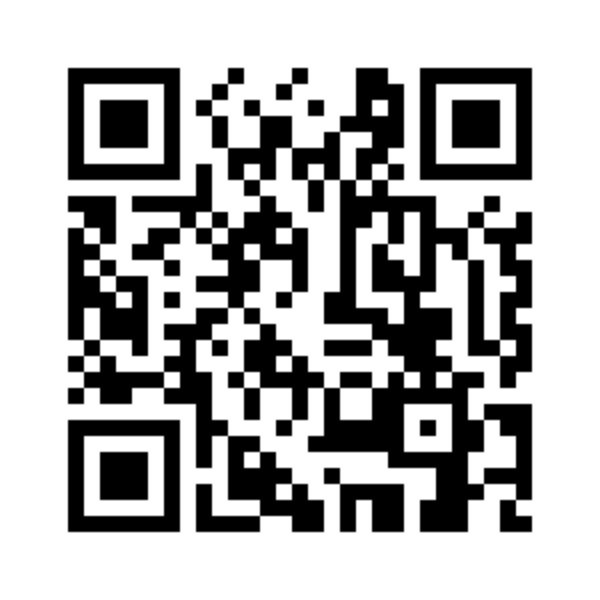 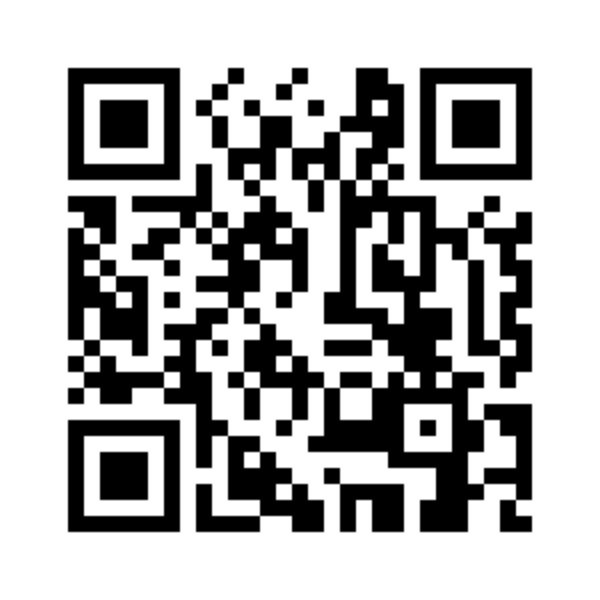 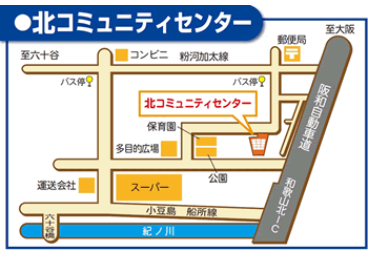 2月1日（土）プログラム内容プログラム内容講師13：30～受付開始受付開始受付開始14：00～開会式開会式開会式14：10～　　16：10特別講演訪問リハステーションの制度化について栗原整形外科全国訪問リハビリテーション協会相談役伊藤 隆夫 先生（理学療法士）16：20～　　1７：５0グループワーク地域課題の抽出地域医療構想北出病院安田 知幸 先生（理学療法士）和歌山県理学療法士協会　理事2月2日（日）プログラム内容プログラム内容講師9：10～受付開始受付開始受付開始9：30～　　11：30講演①災害時におけるセラピストの役割とリスク管理住まいと介護の研究所所長　谷口 昌宏 先生（理学療法士）昼食休憩昼食休憩昼食休憩昼食休憩12：30～　　14：30講演②well-being、社会変革の中新たな可能性を生み出すために～専門職のアップデート～株式会社TRAPE　代表取締役鎌田 大啓 先生（作業療法士）14：40～　　16：40講演③嚥下障害のアセスメントとリスク管理株式会社コンパス　代表取締役永来 努 先生（言語聴覚士）16：50閉会式（2日間受講された方は、修了証をお渡しします）　閉会式（2日間受講された方は、修了証をお渡しします）　閉会式（2日間受講された方は、修了証をお渡しします）　